I. DEPENDENCIA DE LA CUAL SE REQUIERE LA INFORMACIÓN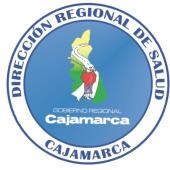 SOLICITUD DE ACCESO A LA INFORMACIÓN PÚBLICAN° DE REGISTROFORMULARIOTexto Único Ordenado de la Ley N° 27806, Ley de Transparencia y Acceso a la Información Pública, aprobado por Decreto Supremo N° 043-2003-PCMII. DATOS DEL SOLICITANTEII. DATOS DEL SOLICITANTEII. DATOS DEL SOLICITANTEII. DATOS DEL SOLICITANTEII. DATOS DEL SOLICITANTEII. DATOS DEL SOLICITANTEAPELLIDOS Y NOMBRESAPELLIDOS Y NOMBRESAPELLIDOS Y NOMBRESRAZON SOCIALDOCUMENTO DE IDENTIDADDOCUMENTO DE IDENTIDADDOMICILIODOMICILIODOMICILIODOMICILIODOMICILIODOMICILIOAV/CALLE/JR/PSJ – N°PROVINCIADEPARTAMENTOCORREO ELECTRONICOCORREO ELECTRONICOCORREO ELECTRONICOTELEFONOIII. INFORMACIÓN SOLICITADAIV. FORMA DE ENTREGA DE LA INFORMACIÓN (MARCA CON UN “X”)IV. FORMA DE ENTREGA DE LA INFORMACIÓN (MARCA CON UN “X”)IV. FORMA DE ENTREGA DE LA INFORMACIÓN (MARCA CON UN “X”)IV. FORMA DE ENTREGA DE LA INFORMACIÓN (MARCA CON UN “X”)IV. FORMA DE ENTREGA DE LA INFORMACIÓN (MARCA CON UN “X”)IV. FORMA DE ENTREGA DE LA INFORMACIÓN (MARCA CON UN “X”)CD(Proporcionado por el solicitante)CORREO ELECTRONICOUSB (Memoria Flash)V. OBSERVACIONES: